Evaluation : comprendre un texte roumainl’intercompréhension dans sa dimension réceptive1. Lisez le texte suivant, essayez d’en saisir les informations principales et reformulez ces informations dans votre langue de référence 2. Expliquez les stratégies que vous avez utilisées pour arriver à ces conclusions - connaissances préalables ?- genre textuel ?- similitudes lexicales et grammaticales ?- aide d’autres langues ?- rapports grapho-phonologiques ?- logique contextuelle ?- connaissances de certaines spécificités du roumainetc.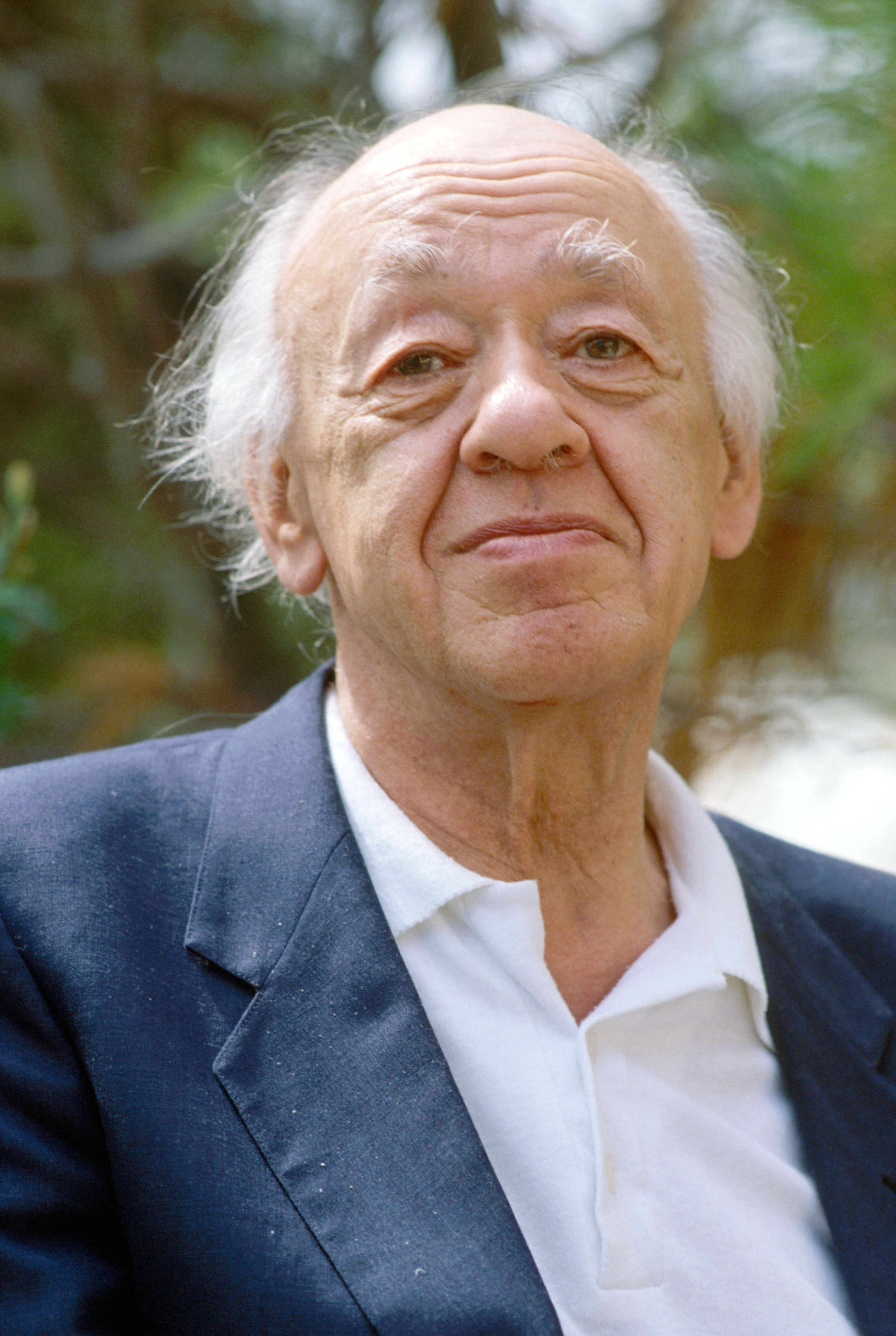 Aides :vârstă : âgecopil : enfantşi ; et / aussiiar : et / mais